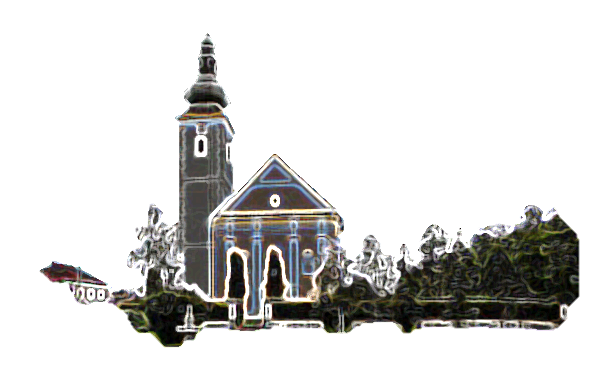 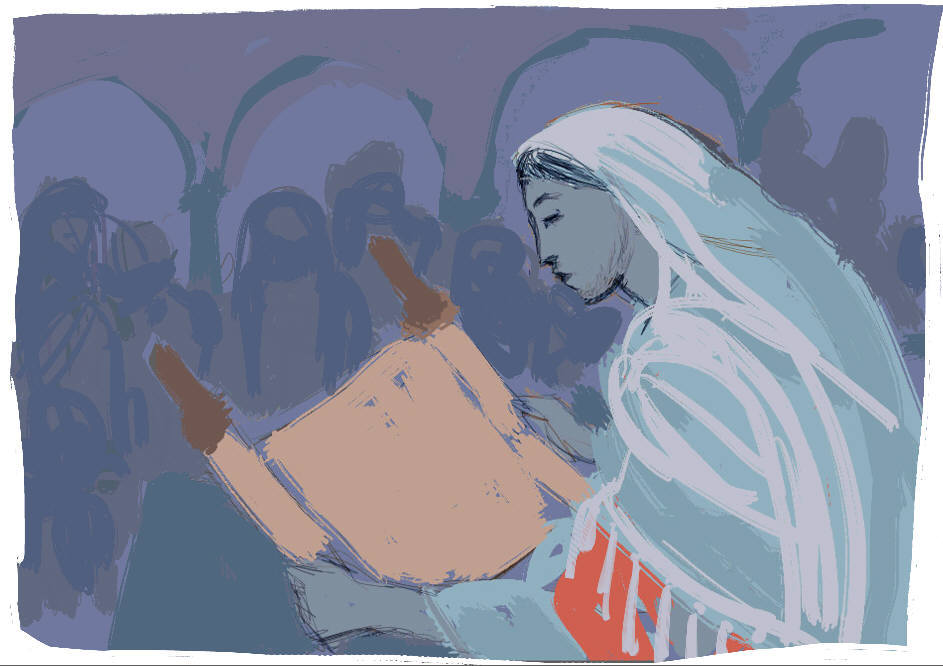 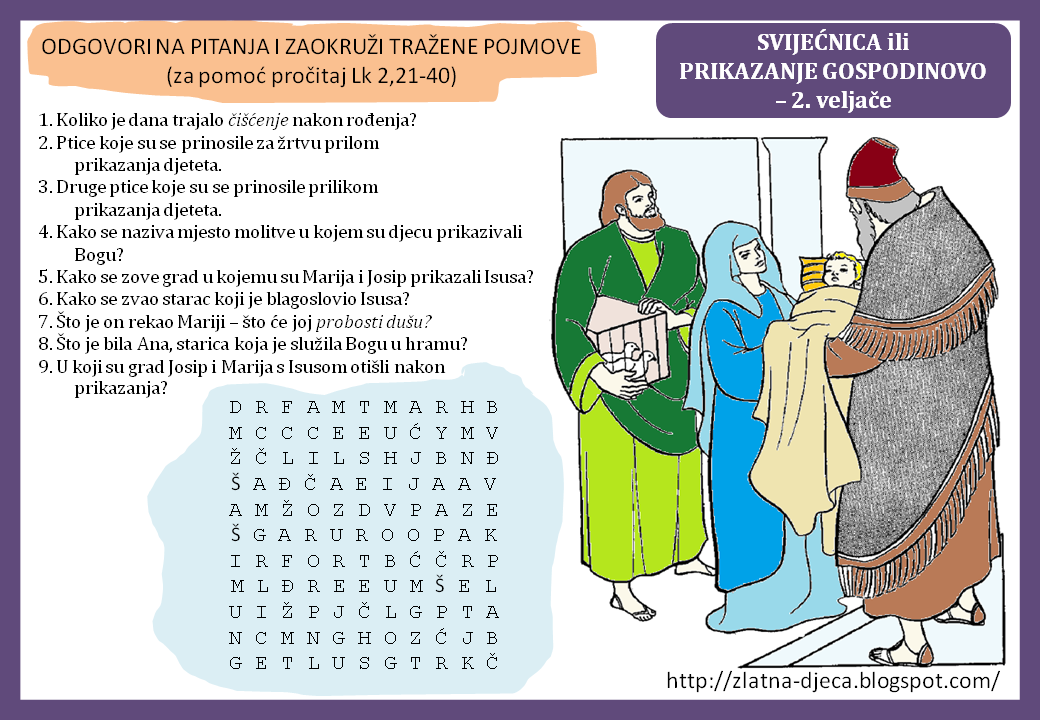 Biblija ili Sveto Pismo je Božja riječ upućena čovjeku a sadrži istine o Bogu i čovjeku te istine o Božjem djelu spasenja čovjeka. Biblija je skup knjiga koje govore o Božjoj objavi, njegovom djelovanju u povijesti čovječanstva i njegovom planu s čovječanstvom. Ona je, dakle, skup istina koje nam govore o Bogu. Ipak u njoj, u prvom redu, ne treba tražiti znanstvenu istinu, tj. kako se nešto dogodilo, nego u njoj tražimo odgovor na pitanje zašto se nešto dogodilo.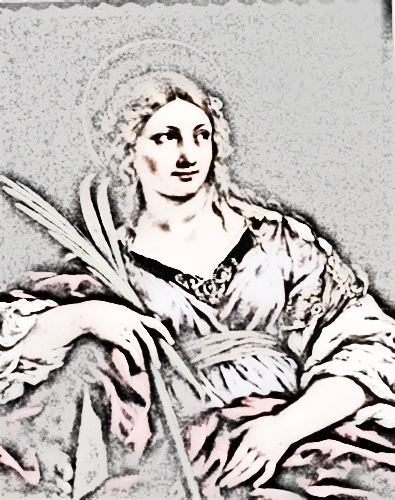 Biblija se dijeli na Stari i Novi Savez (Zavjet).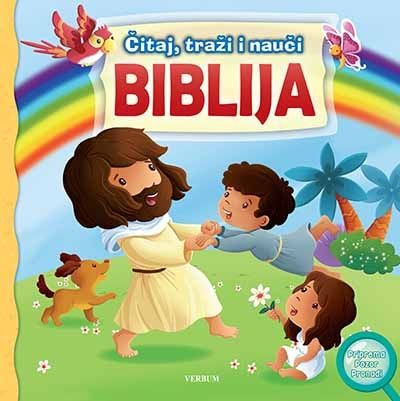 Stari zavjet je skup knjiga koje govore o povijesti izabranog naroda od postanka svijeta do rođenja Isusa Krista. Knjige Starog zavjeta su nastajale od polovice 13. do 1. stoljeća prije Krista.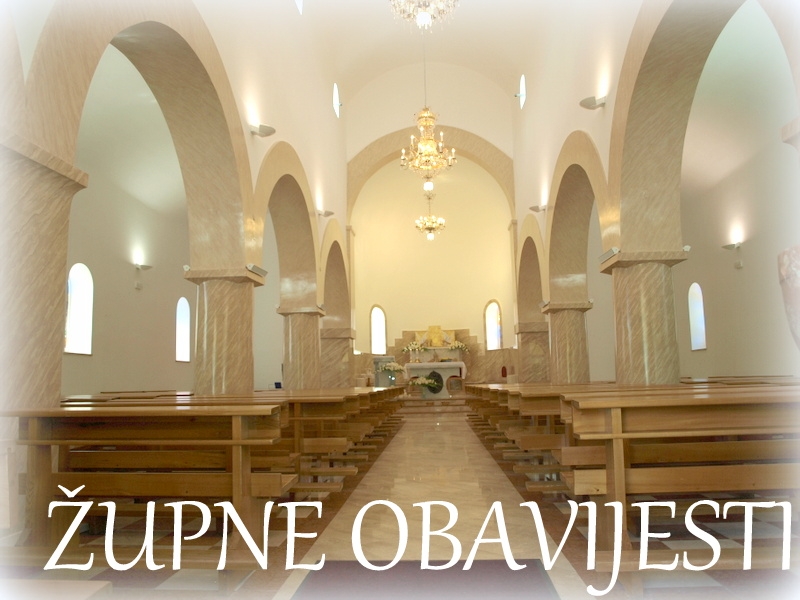 MOLITVENA ZAJEDNICA – susret nedjeljom u 17,00 satiU petak je PRVI PETAK – POBOŽNOST Srcu  Isusovu  Devet prvih petaka – prilika za ispovijed od 17,30 sati. Razmisli, priključi se ovoj pobožnostiU subotu je svetkovina PRIKAZANJA GOSPODNJEG – SVIJEĆNICA, pod misom blagoslov svijeća.Ujedno je i to PRVA SUBOTA – pobožnost Prečistom Srcu Marijinu  (pet prvih subota) za svećenička i redovnička zvanja. Molimo za naše svečenike, redovnike i redovnice. Ne tražimo im mane, korisnije je staviti ih svoje molitve.Zaručnički tečaj za naš dekanat je 28 – 31. Siječnja u Pastoralnom centru župe Presvetog Srca Isusovog u KarlovcuSvake srijede u Nacionalnom svetištu sv. Josipa je Velika devetnica sv. Josipu: U 17,30 prilika za sv. ispovijed, u 18,00 sati krunica sv. Josipu, u 18,30 sveta misaOvih dana oformit ćemo i zbor mladih u našoj župi, pozivam sve mlade koji nam se žele priključiti i na taj način aktivno sudjelovati u radu i životu naše župe, da nam se javePonedjeljak,28. siječnjaToma AkvinskiUtorak,29.SiječnjaValerijeSrijeda,30.siječnja18,00Martina+ Ivan Brezetić i obiteljČetvrtak31..siječnjaIvan BoscoPetak01.veljače 18,00Brigita – PRVI PETAK+ Marica Šepac Subota, 02.veljače 18,00PROKAZANJE GOSPODINOVO – SVIJEĆNICA+ Franjo Živko; + Marica Grdina (god); + Ivan, Marija Cvetković; + Jaga, Eva, Antun, Ana, Ivan VuširNedjelja,03.veljače8,3011,004. NEDJELJA KROZ GODINU + Franjo Živko; + Franjo, Barbara Žunac; + Mijo, Roza Vrane; + Abdreas Klug; + Vjekoslava, Matija Terentuta; + Ana, Ivan Vojvoda (god); + Marica, Franjo Mijoš i ob. (god); na jednu nakanuPOLDANJICA – PRO POPULO